ST MARKS COUNTRY PARK LTD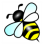 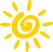 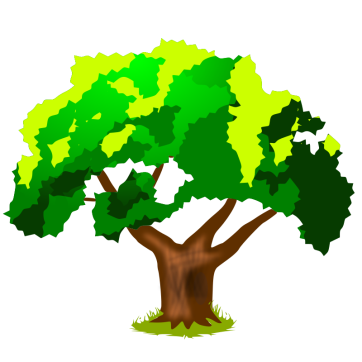 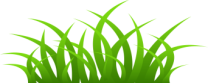 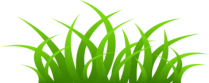 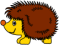 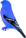 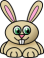 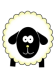 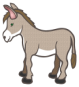 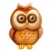 					CORDEMAN FARM			ST MARKS 	IM9 3AJ	TEL: (07624) 250742EMAIL: stmarkscountrypark@outlook.comWEBSITE: www.stmarkscountrypark.co.ukBooking FormName of Guests...................................................................Address..................................................................................................................Date of Booking.................................................Please reserve - Thatches / Barrule / The Lakes (please circle your preferred choice)(One Tholtan sleeps 4 guests)From........................................................	To..........................................................(Available from 3pm)				(Please vacate by 10am)My Party will consist of:......... (Adults)......... (Teenagers)......... (Children under 13)......... (Babies)Highchair and/or Travel Cot required.....................................Deposit paid....................................